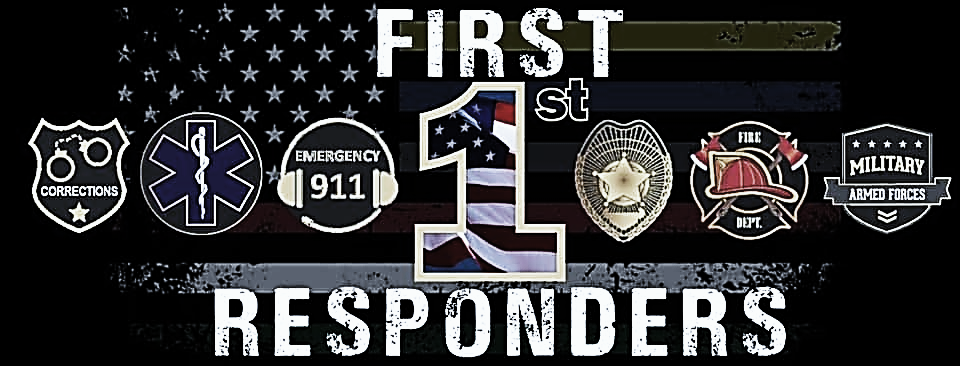 First Responders Field Day at Lely High SchoolFriday, January 27, 20237:10 am until 2:00 pmLaw Enforcement   	             Firefighting   	                               EMS 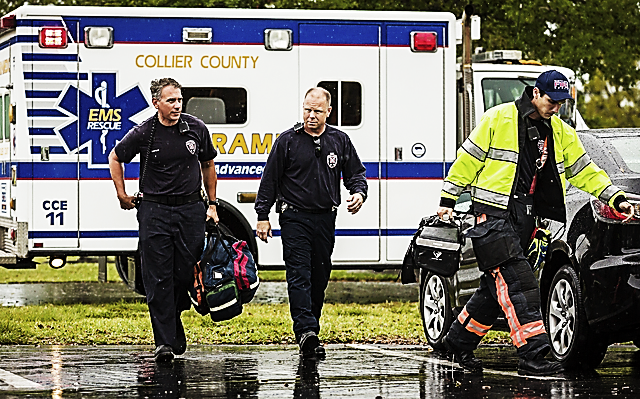 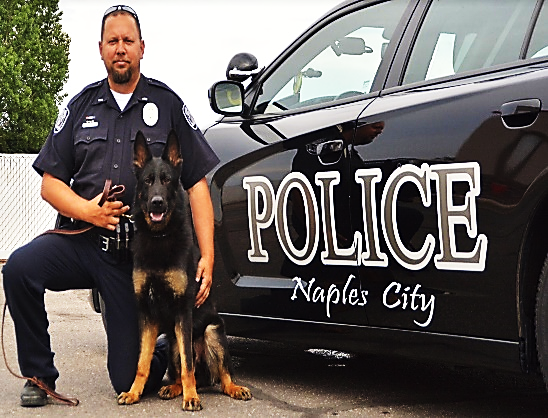 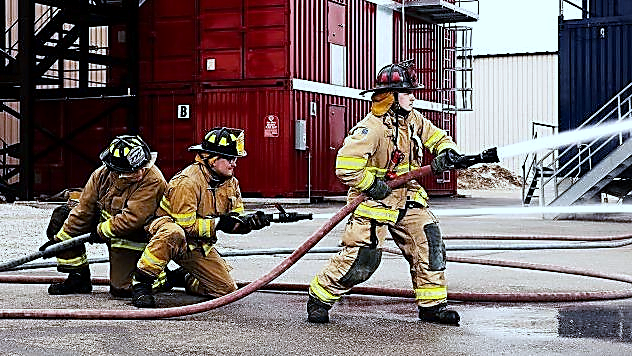  911 Dispatching           Fatal Vision Goggles         U.S. Marine Corps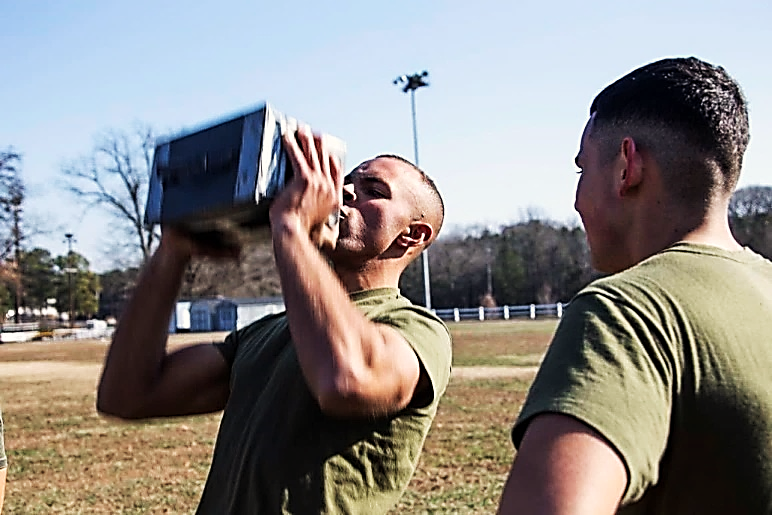 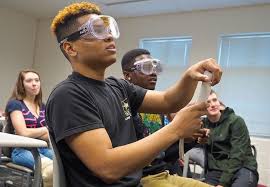 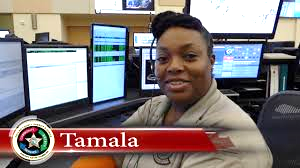 Lorenzo Walker                    Crime Scene                             Teen Court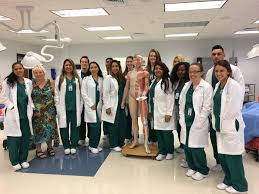 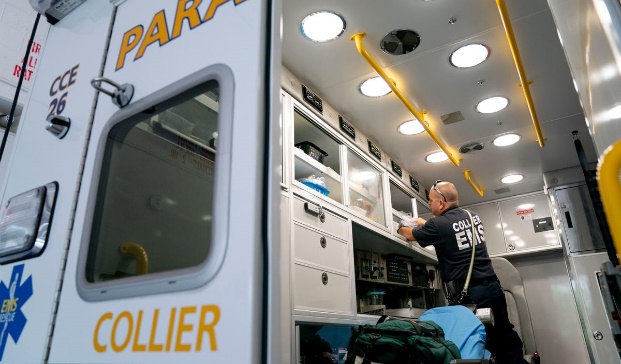 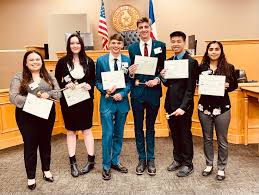 Events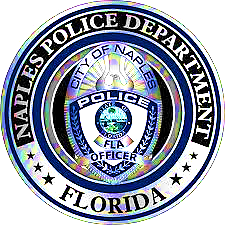   Naples Police Department  Florida Department of Law Enforcement  Physical Abilities Course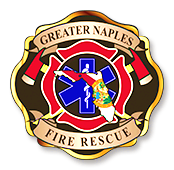               Greater Naples Fire Rescue   Firefighter Challenge   Drag the hose line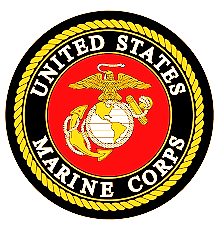 		   United States Marine Corps   Modified Combat Fitness Test   Ammo Can Lifts, Carry your Buddy (Dummy)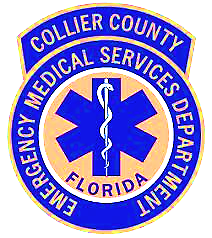                 Collier County Emergency Medical Services                Paramedics    Medical First Aid  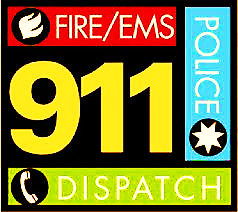     		                Collier County Sheriff’s Office		                  Mutual Aid Dispatch Interoperable Communication		                  Unit     MAD-ICU   	   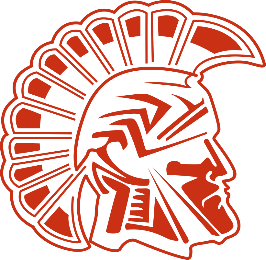                  Lely High School                     Criminal Justice Academy                   Fatal Vision Goggles Impairment Activity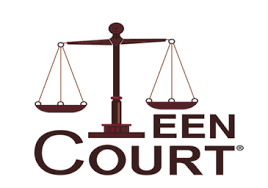                Teen Court Presentation               Coordinator Mr. Turner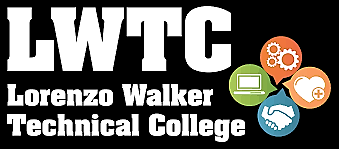        Lorenzo Walker Technical College       Workforce Advisor               Technical Programs